南京明辉建设集团宁明辉字【2016】15号关于溧水区建筑施工特种资格证复审的通知公司各部门、各项目部：   为了进一步做好对建筑施工特种作业人员的管理，增强作业人员的安全意识，经研究决定2016年3月份中下旬举办一期特种作业资格证复审培训，通告如下：一、	复审对象:凡是复审期限在2016年3月至6月之间有效的建筑施工特种资格证。工种：建筑塔式起重机安装工、施工升降机安装工、高处作业吊篮安装工、塔机司机、施工升降机司机、建筑电工、司索信号。二、培训费用：培训费用220元/人。三、报名时间及培训材料准备：3月14日之前将以下资料交至公司办公室：1.建筑施工特种作业资格证复审表；2.体检表；3.资格证原件、复印件；4.身份证复印件；5.一寸近期照片四张。附：1.建筑施工特种作业操作资格证延期复核申请表      2.培训人员体检表                            南京明辉建设集团                                二〇一六年三月九日主题词：建筑  特种资格证  复审   通知抄报：公司总经理  副总经理南京明辉建设集团综合办公室印发                    2016年3月9日印发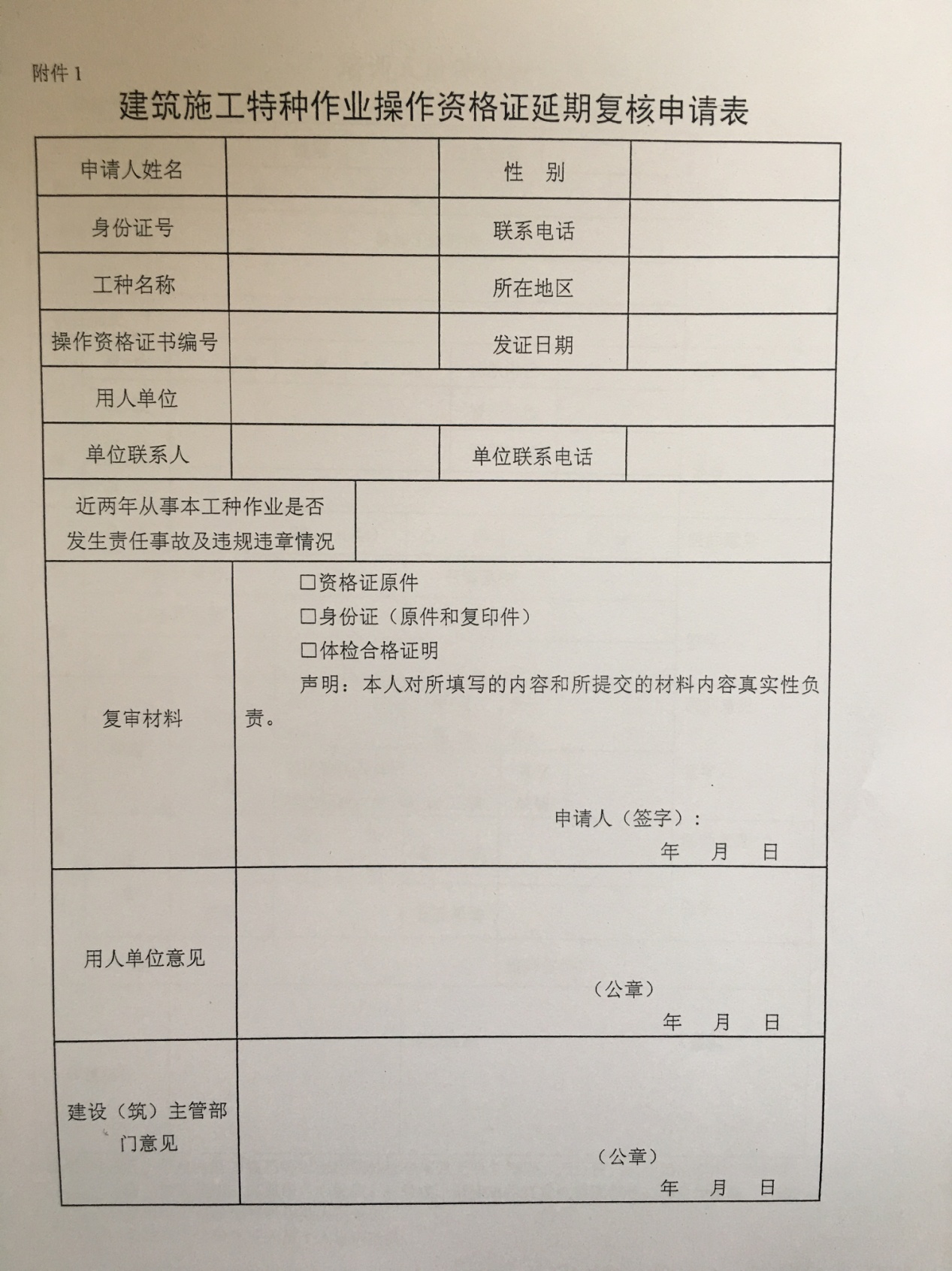 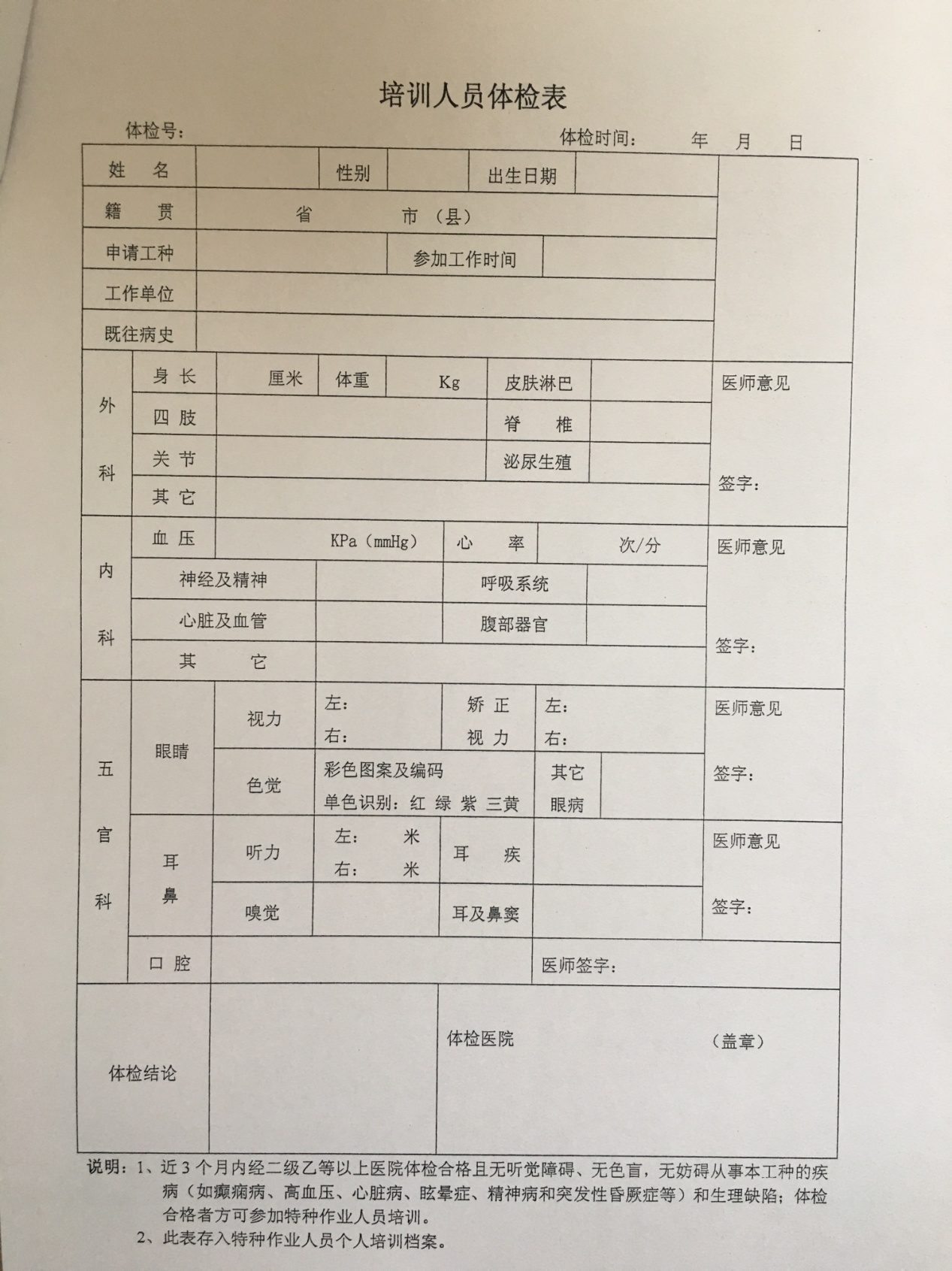 